Unit 5 Lesson 10: Comparaciones usando valores posicionales (parte 1)WU Conversación numérica: Sumemos decenas (Warm up)Student Task StatementEncuentra mentalmente el valor de cada expresión.1 Comparemos por posiciónStudent Task Statement¿Quién tiene más? ¿Cómo lo sabes?Mai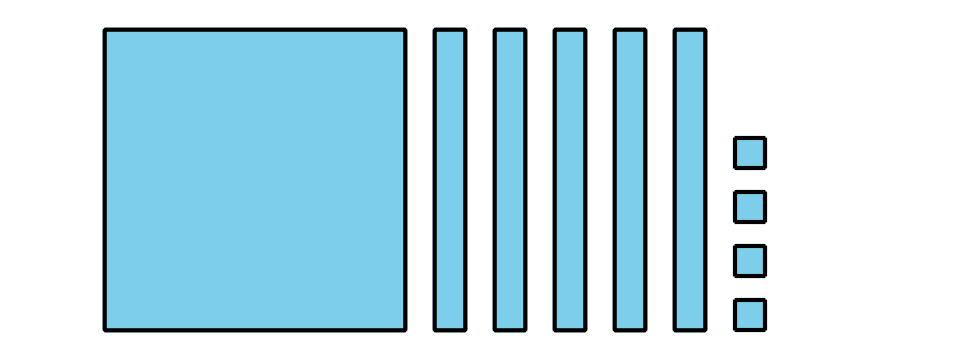 Tyler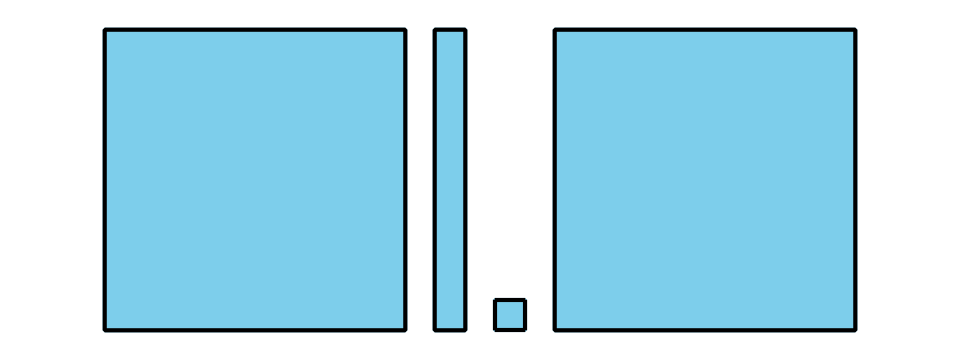 Compara los diagramas en base diez.Escribe cada valor como un número de tres dígitos. Usa los símbolos ,  o  para comparar los números.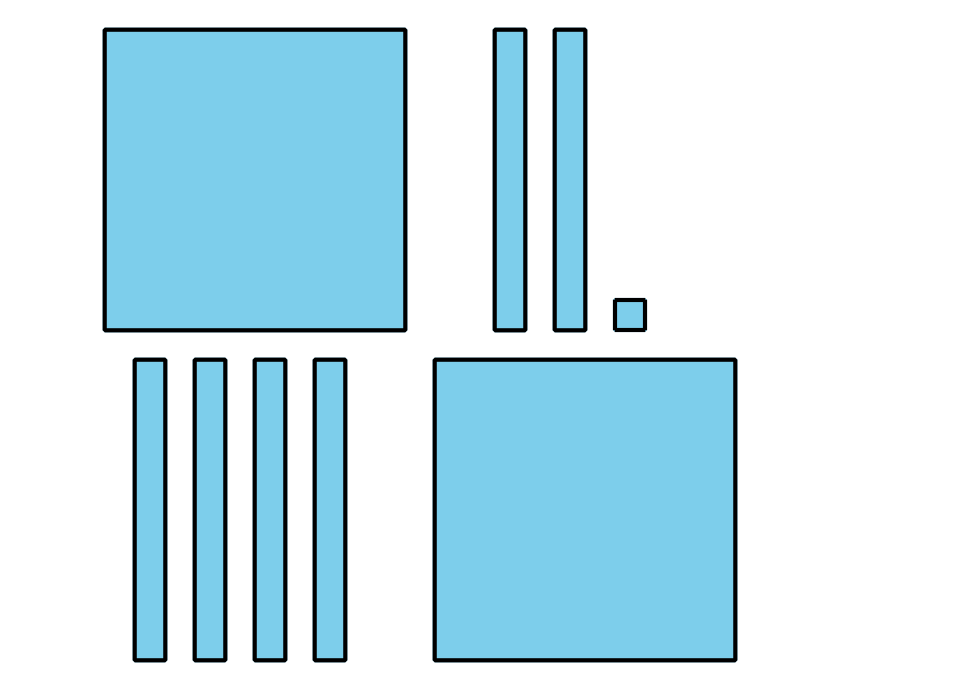 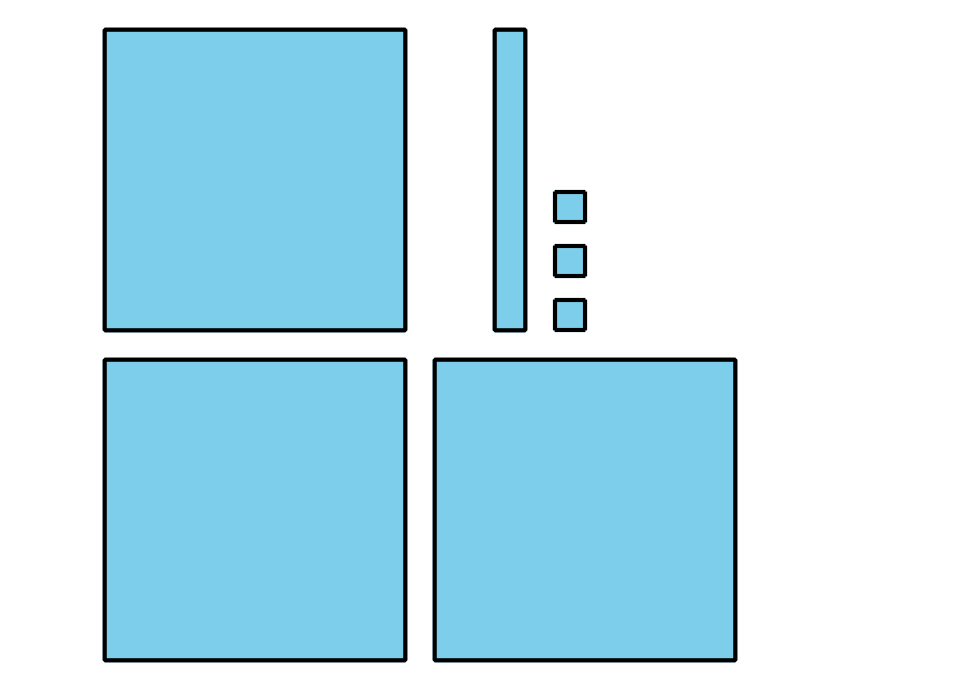 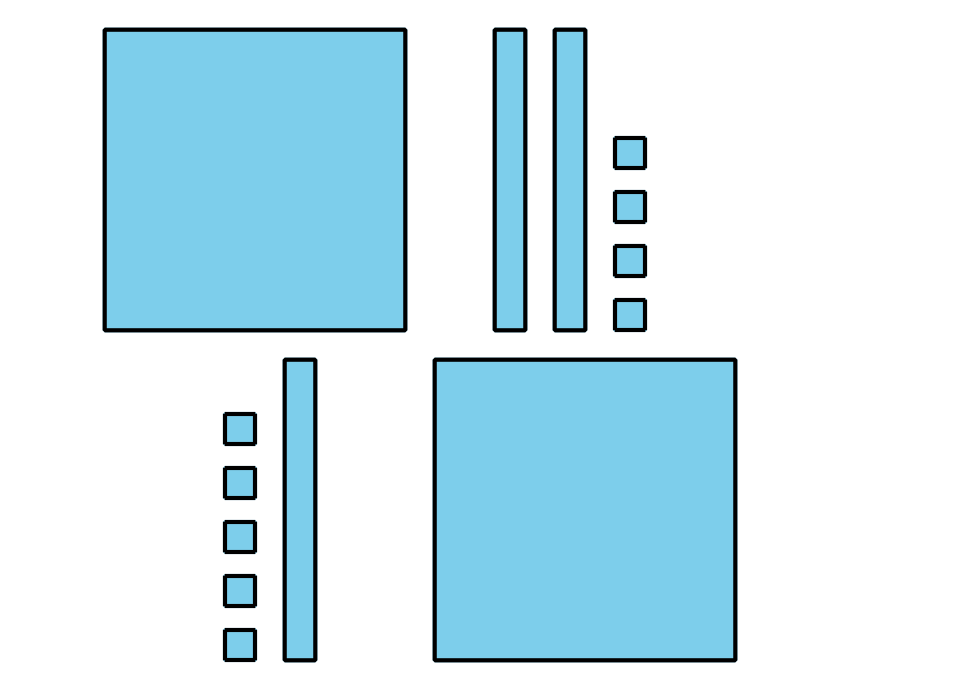 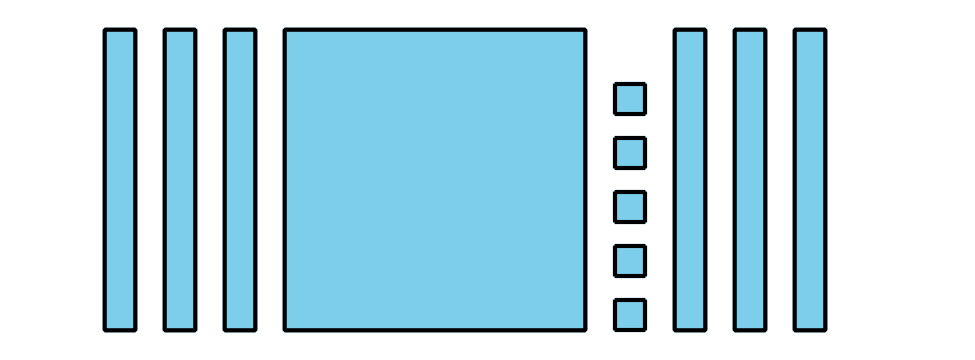 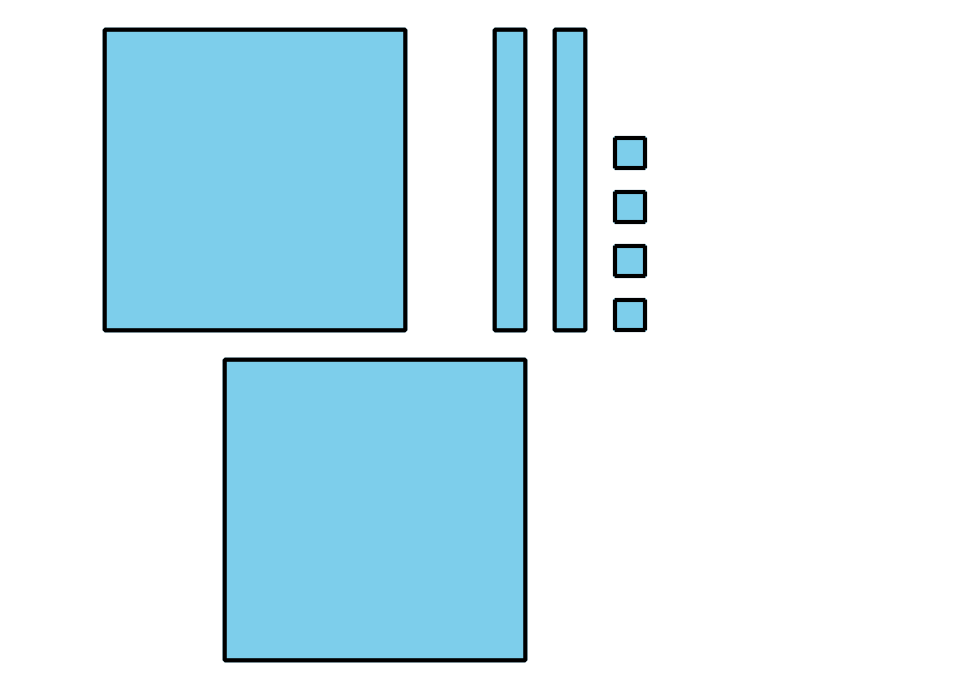 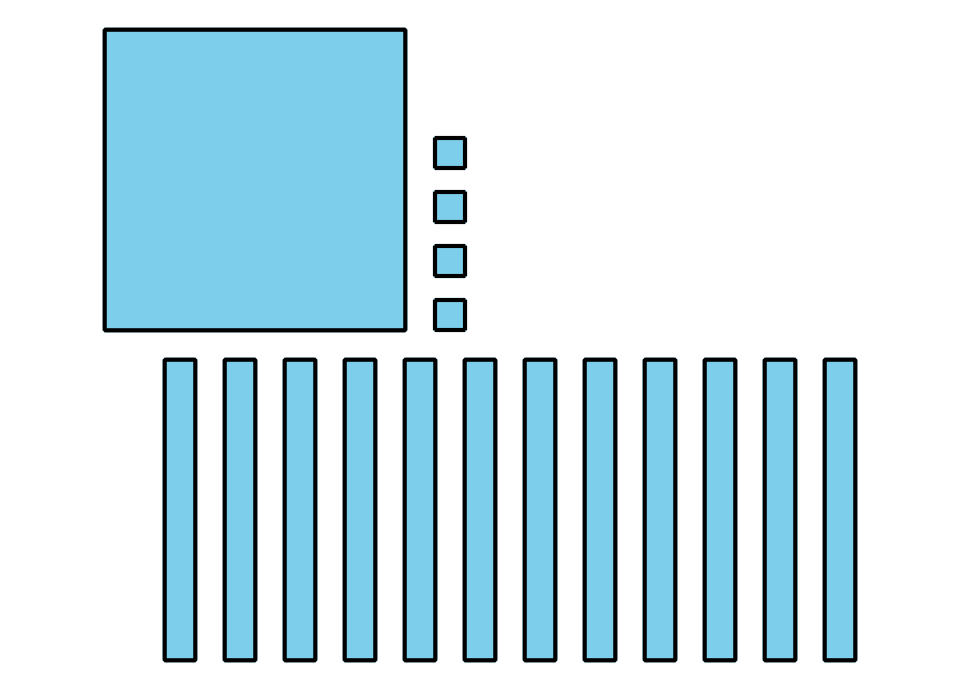 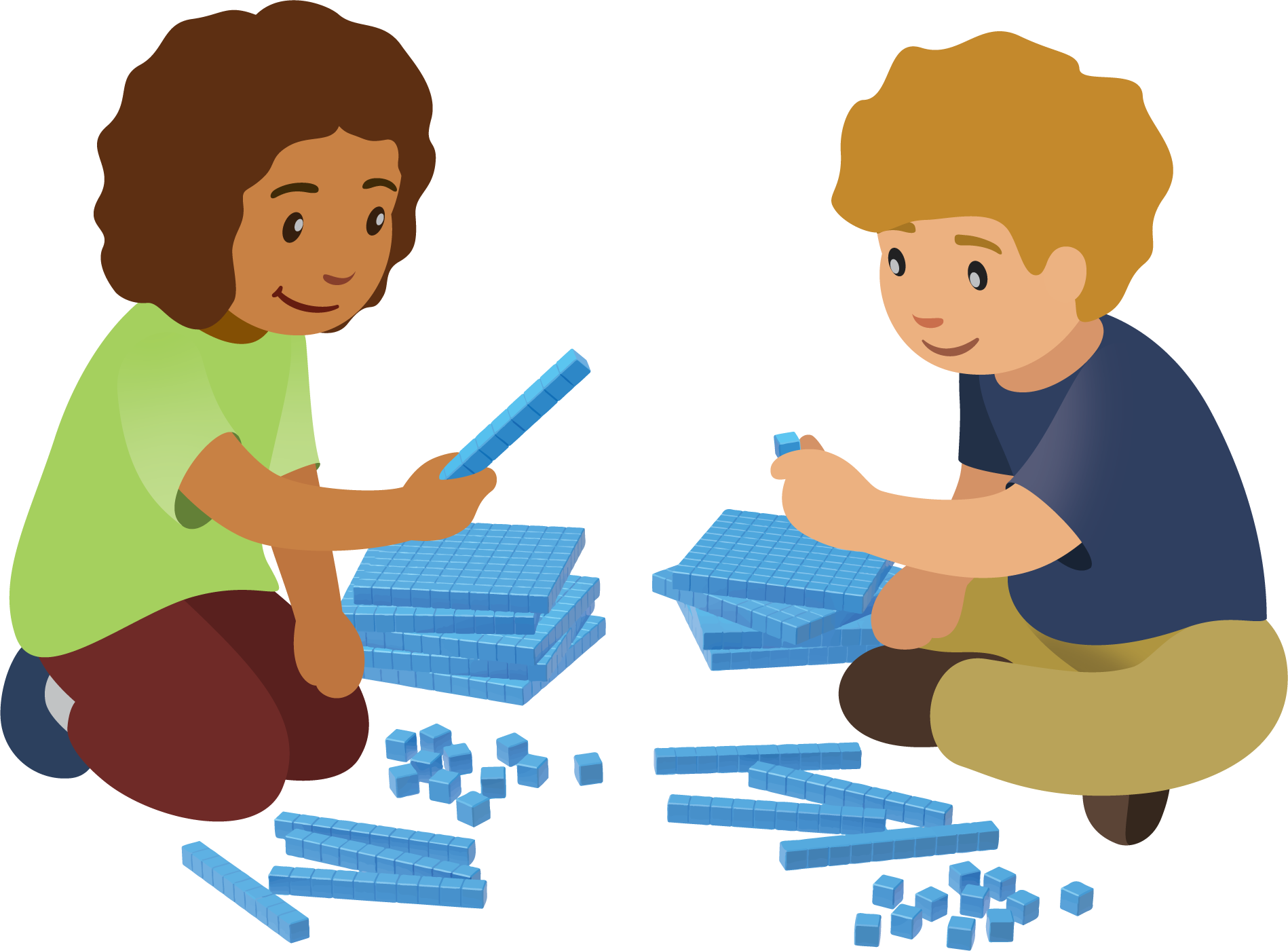 2 Comparemos centenas, decenas y unidadesStudent Task StatementCompara los diagramas en base diez. Escribe cada valor como un número de tres dígitos. Usa los símbolos ,  o  para comparar los números.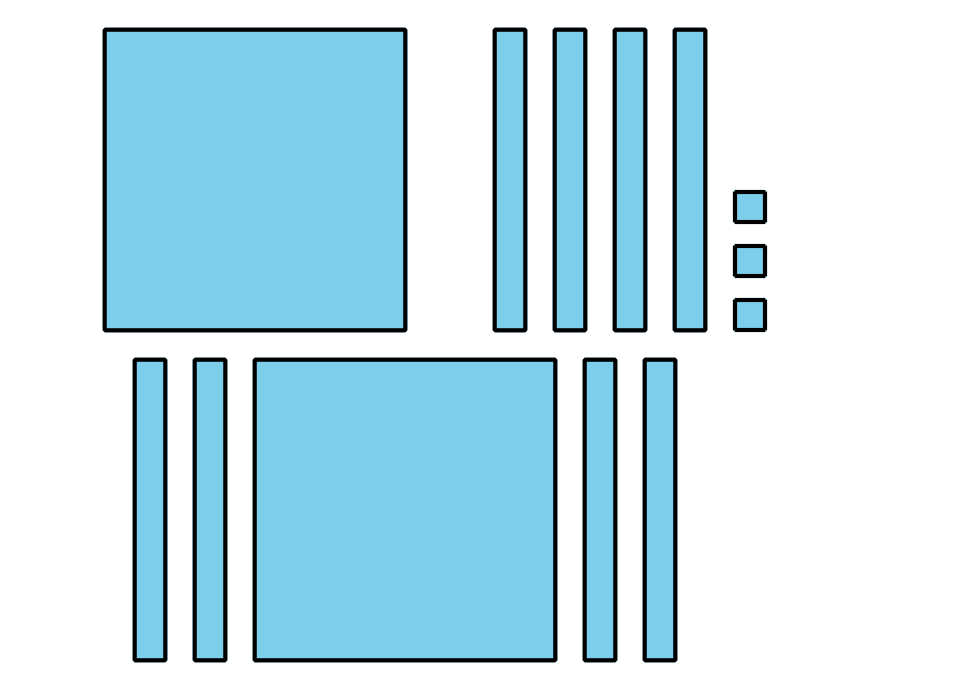 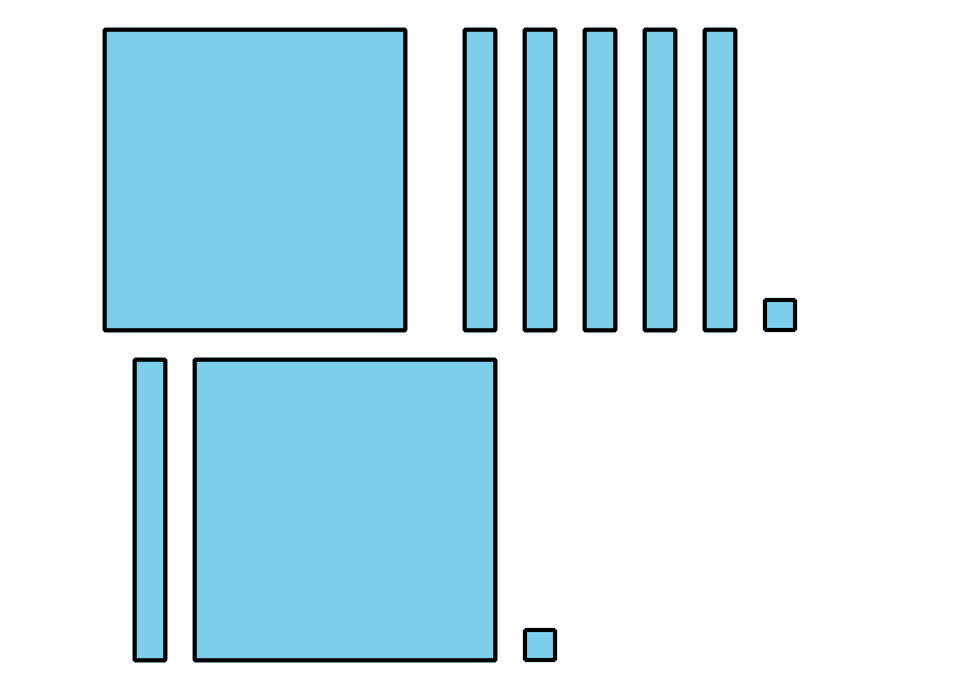 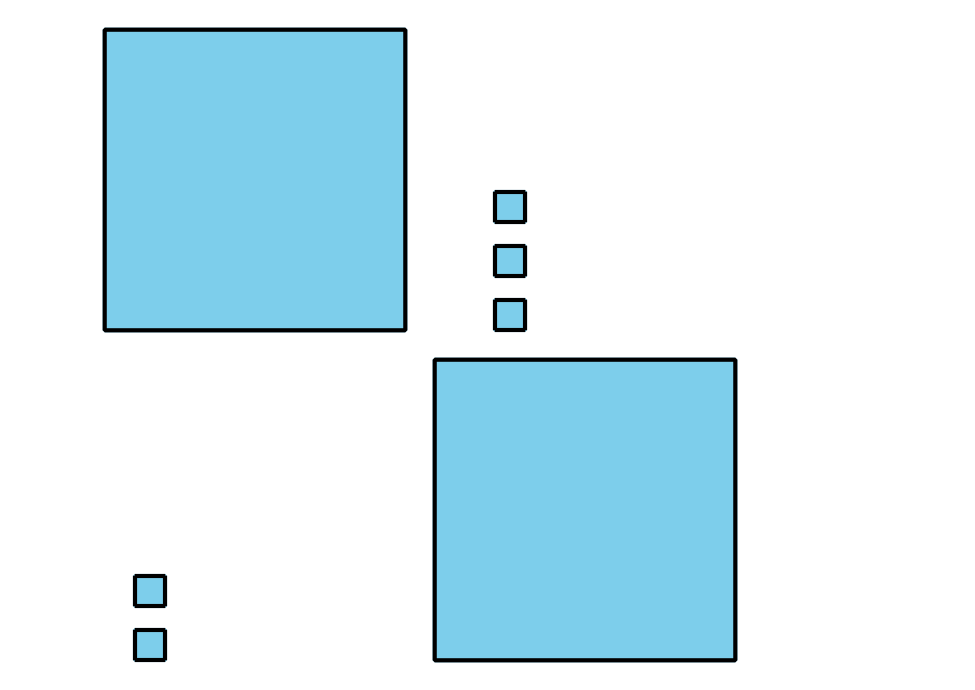 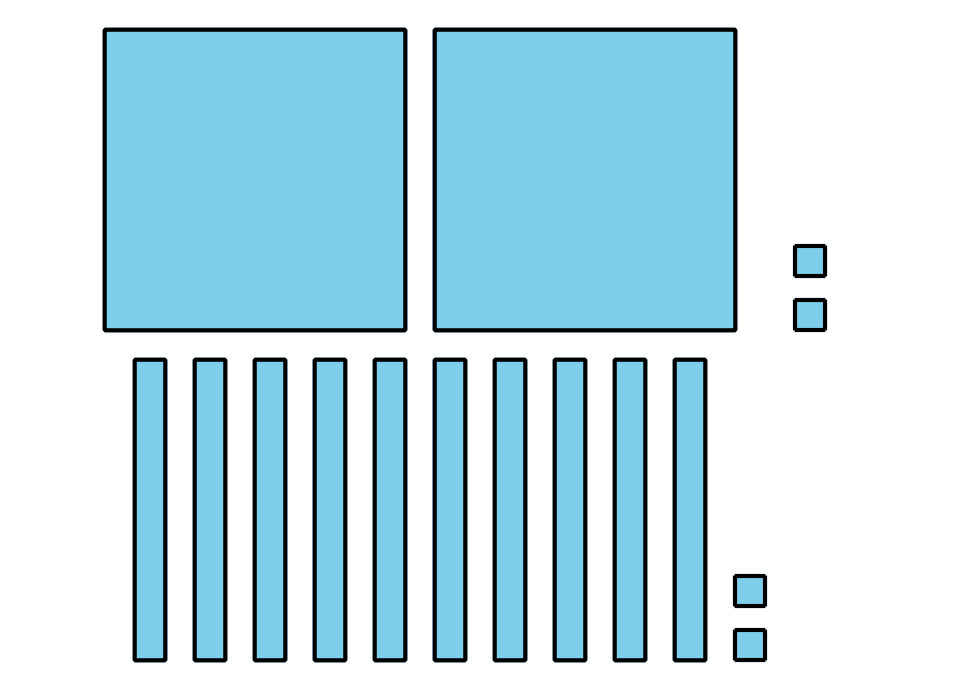 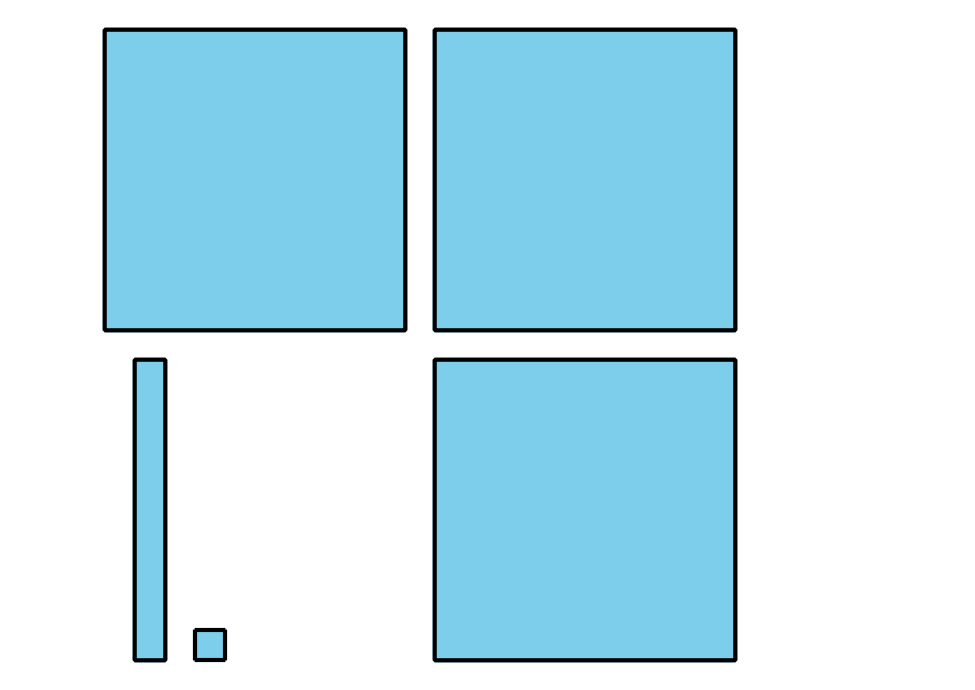 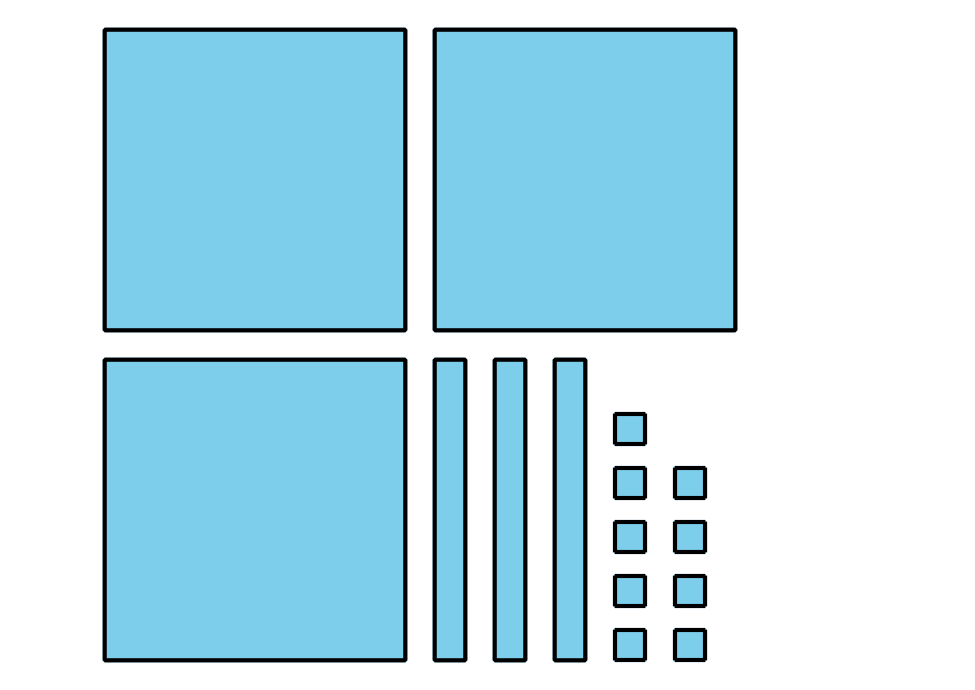 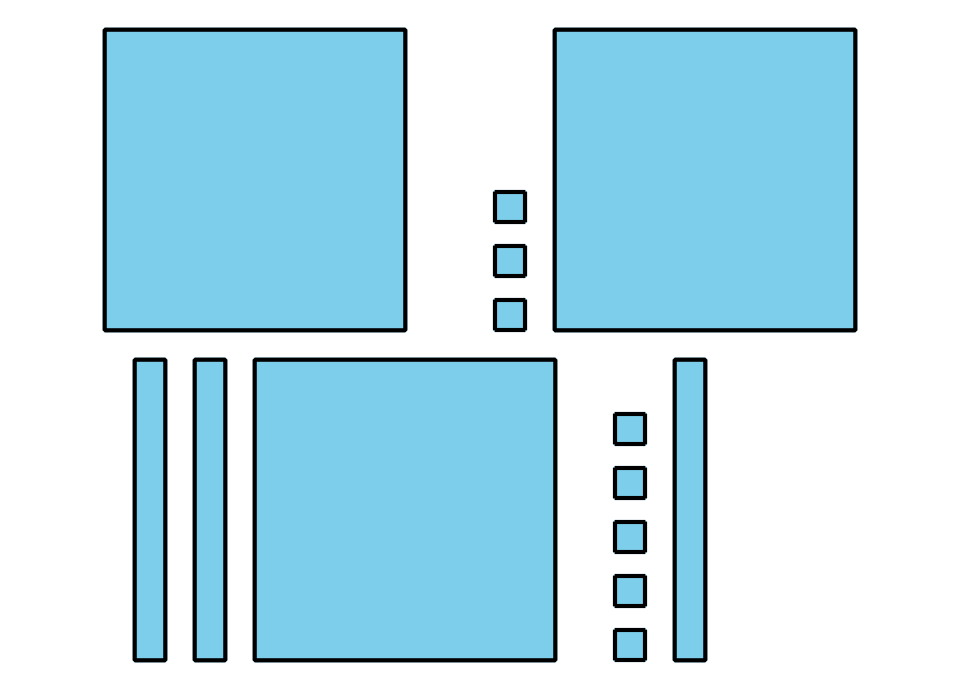 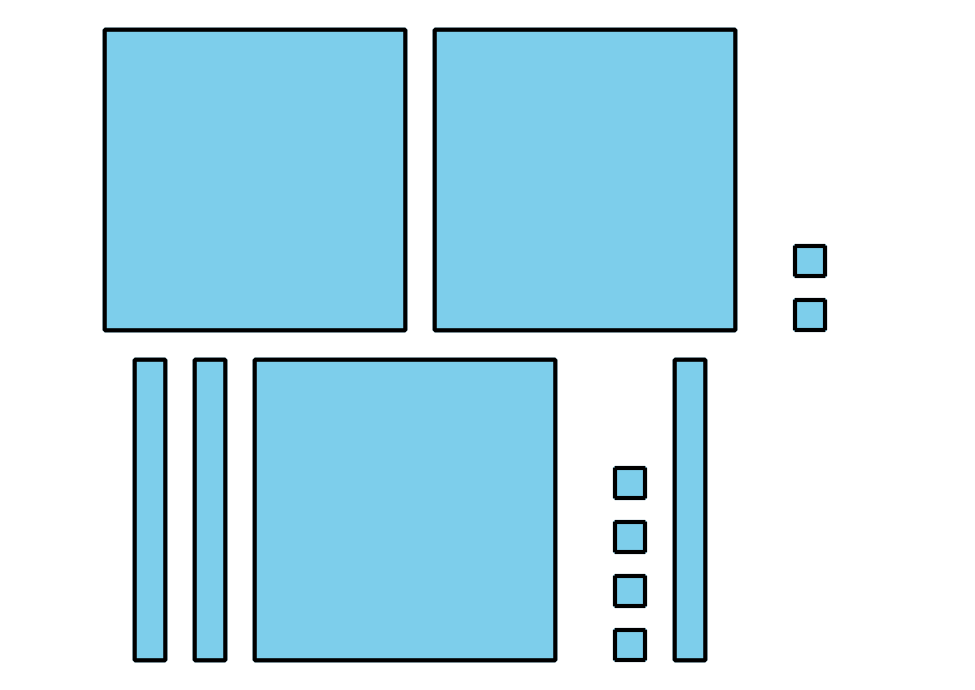 En el último problema, ¿cómo supiste cuál valor era mayor?Images for Activity SynthesisMai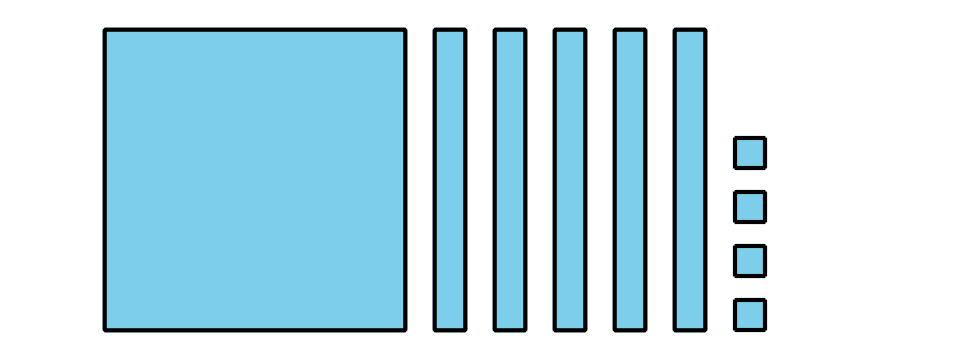 Tyler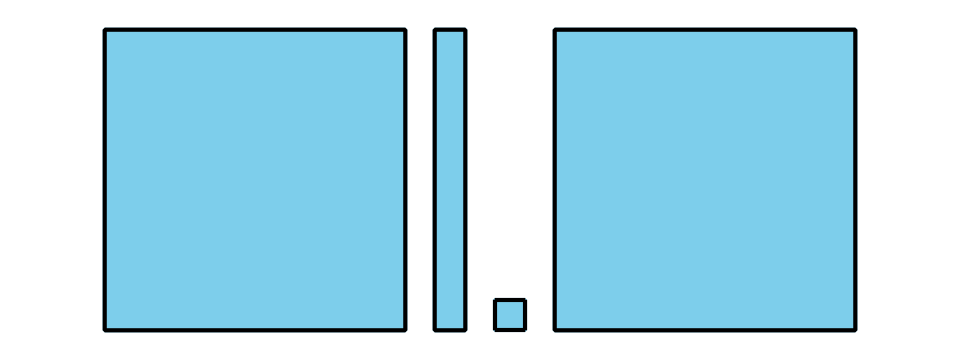 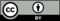 © CC BY 2021 Illustrative Mathematics®